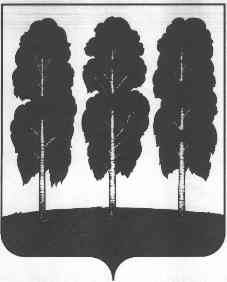 АДМИНИСТРАЦИЯ БЕРЕЗОВСКОГО РАЙОНАХАНТЫ-МАНСИЙСКОГО АВТОНОМНОГО ОКРУГА – ЮГРЫПОСТАНОВЛЕНИЕот  22.12.2022                                                                                                 № 1767          пгт. БерезовоО внесении изменений в постановление администрации Березовского района от 28.12.2021 № 1577 «О муниципальной программе «Профилактика правонарушений и обеспечение отдельных прав граждан в Березовском районе» В соответствии с протоколом заседания Антинаркотической комиссии Березовского района от 26 сентября 2022 года № 3, постановлением администрации Березовского района от 10 ноября 2021 года № 1306 «О порядке разработки и реализации муниципальных программ Березовского района, порядке оценки эффективности реализации муниципальных программ Березовского района и признании утратившими силу некоторых муниципальных нормативных правовых актов администрации Березовского района»:1. Внести в приложение к постановлению администрации Березовского района от 28 декабря 2021 года № 1577 «О муниципальной программе «Профилактика правонарушений и обеспечение отдельных прав граждан в Березовском районе» (далее – муниципальная программа) следующие изменения:	1.1. таблицы 1,2 муниципальной программы изложить в следующей редакции  согласно приложению к настоящему постановлению.2. Опубликовать настоящее постановление в газете «Жизнь Югры» и размесить на официальном веб-сайте органов местного самоуправления Березовского района.3. Настоящее постановление вступает в силу после его официального опубликования.Глава района	                                                                                  П.В. АртеевПриложение к постановлению администрации Березовского районаот 22.12.2022 № 1767Таблица 1 Распределение финансовых ресурсов муниципальной программы (по годам)Таблица 2Перечень структурных элементов (основных мероприятий) муниципальной программы№ структурного элемента (основного мероприятия)Структурный элемент (основное мероприятие) муниципальной программы Ответственный исполнитель/соисполнитель Источники финансированияФинансовые затраты на реализацию (тыс. рублей) Финансовые затраты на реализацию (тыс. рублей) Финансовые затраты на реализацию (тыс. рублей) Финансовые затраты на реализацию (тыс. рублей) Финансовые затраты на реализацию (тыс. рублей) Финансовые затраты на реализацию (тыс. рублей) № структурного элемента (основного мероприятия)Структурный элемент (основное мероприятие) муниципальной программы Ответственный исполнитель/соисполнитель Источники финансированиявсегов том числев том числев том числев том числев том числе№ структурного элемента (основного мероприятия)Структурный элемент (основное мероприятие) муниципальной программы Ответственный исполнитель/соисполнитель Источники финансированиявсего2022г.2023г.2024 г.2025 г.2026 - 2030 г.12345678910Подпрограмма 1 "Профилактика правонарушений"Подпрограмма 1 "Профилактика правонарушений"Подпрограмма 1 "Профилактика правонарушений"Подпрограмма 1 "Профилактика правонарушений"Подпрограмма 1 "Профилактика правонарушений"Подпрограмма 1 "Профилактика правонарушений"Подпрограмма 1 "Профилактика правонарушений"Подпрограмма 1 "Профилактика правонарушений"Подпрограмма 1 "Профилактика правонарушений"Подпрограмма 1 "Профилактика правонарушений"1.1.Основное мероприятие "Обеспечение функционирования и развития систем видеонаблюдения в сфере общественного порядка"                                     (1, 2, 6)Муниципальное казенное учреждение "Управление гражданской защиты населения Березовского района", отдел информатизации, защиты информации и связи администрации Березовского районавсего159,8159,80,00,00,00,01.1.Основное мероприятие "Обеспечение функционирования и развития систем видеонаблюдения в сфере общественного порядка"                                     (1, 2, 6)Муниципальное казенное учреждение "Управление гражданской защиты населения Березовского района", отдел информатизации, защиты информации и связи администрации Березовского районафедеральный бюджет0,00,00,00,00,00,01.1.Основное мероприятие "Обеспечение функционирования и развития систем видеонаблюдения в сфере общественного порядка"                                     (1, 2, 6)Муниципальное казенное учреждение "Управление гражданской защиты населения Березовского района", отдел информатизации, защиты информации и связи администрации Березовского районабюджет автономного округа0,00,00,00,00,00,01.1.Основное мероприятие "Обеспечение функционирования и развития систем видеонаблюдения в сфере общественного порядка"                                     (1, 2, 6)Муниципальное казенное учреждение "Управление гражданской защиты населения Березовского района", отдел информатизации, защиты информации и связи администрации Березовского районабюджет района159,8159,80,00,00,00,01.1.Основное мероприятие "Обеспечение функционирования и развития систем видеонаблюдения в сфере общественного порядка"                                     (1, 2, 6)Муниципальное казенное учреждение "Управление гражданской защиты населения Березовского района", отдел информатизации, защиты информации и связи администрации Березовского районав том числе софинансирование0,00,00,00,00,00,01.1.Основное мероприятие "Обеспечение функционирования и развития систем видеонаблюдения в сфере общественного порядка"                                     (1, 2, 6)Муниципальное казенное учреждение "Управление гражданской защиты населения Березовского района", отдел информатизации, защиты информации и связи администрации Березовского районаиные источники финансирования0,00,00,00,00,00,01.1.Основное мероприятие "Обеспечение функционирования и развития систем видеонаблюдения в сфере общественного порядка"                                     (1, 2, 6)Муниципальное казенное учреждение "Управление гражданской защиты населения Березовского района"всего159,8159,80,00,00,00,01.1.Основное мероприятие "Обеспечение функционирования и развития систем видеонаблюдения в сфере общественного порядка"                                     (1, 2, 6)Муниципальное казенное учреждение "Управление гражданской защиты населения Березовского района"федеральный бюджет0,00,00,00,00,00,01.1.Основное мероприятие "Обеспечение функционирования и развития систем видеонаблюдения в сфере общественного порядка"                                     (1, 2, 6)Муниципальное казенное учреждение "Управление гражданской защиты населения Березовского района"бюджет автономного округа0,00,00,00,00,00,01.1.Основное мероприятие "Обеспечение функционирования и развития систем видеонаблюдения в сфере общественного порядка"                                     (1, 2, 6)Муниципальное казенное учреждение "Управление гражданской защиты населения Березовского района"бюджет района159,8159,80,00,00,00,01.1.Основное мероприятие "Обеспечение функционирования и развития систем видеонаблюдения в сфере общественного порядка"                                     (1, 2, 6)Муниципальное казенное учреждение "Управление гражданской защиты населения Березовского района"в том числе софинансирование0,00,00,00,00,00,01.1.Основное мероприятие "Обеспечение функционирования и развития систем видеонаблюдения в сфере общественного порядка"                                     (1, 2, 6)Муниципальное казенное учреждение "Управление гражданской защиты населения Березовского района"иные источники финансирования0,00,00,00,00,00,01.1.Основное мероприятие "Обеспечение функционирования и развития систем видеонаблюдения в сфере общественного порядка"                                     (1, 2, 6)Отдел информатизации, защиты информации и связи администрации Березовского районавсего0,00,00,00,00,00,01.1.Основное мероприятие "Обеспечение функционирования и развития систем видеонаблюдения в сфере общественного порядка"                                     (1, 2, 6)Отдел информатизации, защиты информации и связи администрации Березовского районафедеральный бюджет0,00,00,00,00,00,01.1.Основное мероприятие "Обеспечение функционирования и развития систем видеонаблюдения в сфере общественного порядка"                                     (1, 2, 6)Отдел информатизации, защиты информации и связи администрации Березовского районабюджет автономного округа0,00,00,00,00,00,01.1.Основное мероприятие "Обеспечение функционирования и развития систем видеонаблюдения в сфере общественного порядка"                                     (1, 2, 6)Отдел информатизации, защиты информации и связи администрации Березовского районабюджет района0,00,00,00,00,00,01.1.Основное мероприятие "Обеспечение функционирования и развития систем видеонаблюдения в сфере общественного порядка"                                     (1, 2, 6)Отдел информатизации, защиты информации и связи администрации Березовского районав том числе софинансирование0,00,00,00,00,00,01.1.Основное мероприятие "Обеспечение функционирования и развития систем видеонаблюдения в сфере общественного порядка"                                     (1, 2, 6)Отдел информатизации, защиты информации и связи администрации Березовского районаиные источники финансирования0,00,00,00,00,00,01.2.Основное мероприятие "Создание условий для деятельности народных дружин"                                             (1, 2, 6)Отдел по организации деятельности комиссий администрации Березовского района; Городские (сельские) поселения Березовского района, в том числе всего1620,7177,0180,9180,4180,4902,01.2.Основное мероприятие "Создание условий для деятельности народных дружин"                                             (1, 2, 6)Отдел по организации деятельности комиссий администрации Березовского района; Городские (сельские) поселения Березовского района, в том числе федеральный бюджет0,00,00,00,00,00,01.2.Основное мероприятие "Создание условий для деятельности народных дружин"                                             (1, 2, 6)Отдел по организации деятельности комиссий администрации Березовского района; Городские (сельские) поселения Березовского района, в том числе бюджет автономного округа1296,4141,6144,7144,3144,3721,51.2.Основное мероприятие "Создание условий для деятельности народных дружин"                                             (1, 2, 6)Отдел по организации деятельности комиссий администрации Березовского района; Городские (сельские) поселения Березовского района, в том числе бюджет района0,00,00,00,00,00,01.2.Основное мероприятие "Создание условий для деятельности народных дружин"                                             (1, 2, 6)Отдел по организации деятельности комиссий администрации Березовского района; Городские (сельские) поселения Березовского района, в том числе в том числе софинансирование0,00,00,00,00,00,01.2.Основное мероприятие "Создание условий для деятельности народных дружин"                                             (1, 2, 6)Отдел по организации деятельности комиссий администрации Березовского района; Городские (сельские) поселения Березовского района, в том числе иные источники финансирования0,00,00,00,00,00,01.2.Основное мероприятие "Создание условий для деятельности народных дружин"                                             (1, 2, 6)Отдел по организации деятельности комиссий администрации Березовского района; Городские (сельские) поселения Березовского района, в том числе бюджет городских (сельских) поселений324,335,436,236,136,1180,51.2.Основное мероприятие "Создание условий для деятельности народных дружин"                                             (1, 2, 6)Отдел по организации деятельности комиссий администрации Березовского районавсего0,00,00,00,00,00,01.2.Основное мероприятие "Создание условий для деятельности народных дружин"                                             (1, 2, 6)Отдел по организации деятельности комиссий администрации Березовского районафедеральный бюджет0,00,00,00,00,00,01.2.Основное мероприятие "Создание условий для деятельности народных дружин"                                             (1, 2, 6)Отдел по организации деятельности комиссий администрации Березовского районабюджет автономного округа0,00,00,00,00,00,01.2.Основное мероприятие "Создание условий для деятельности народных дружин"                                             (1, 2, 6)Отдел по организации деятельности комиссий администрации Березовского районабюджет района0,00,00,00,00,00,01.2.Основное мероприятие "Создание условий для деятельности народных дружин"                                             (1, 2, 6)Отдел по организации деятельности комиссий администрации Березовского районав том числе софинансирование0,00,00,00,00,00,01.2.Основное мероприятие "Создание условий для деятельности народных дружин"                                             (1, 2, 6)Отдел по организации деятельности комиссий администрации Березовского районаиные источники финансирования0,00,00,00,00,00,01.2.Основное мероприятие "Создание условий для деятельности народных дружин"                                             (1, 2, 6)Отдел по организации деятельности комиссий администрации Березовского районабюджет городских (сельских) поселений0,00,00,00,00,00,01.2.Основное мероприятие "Создание условий для деятельности народных дружин"                                             (1, 2, 6)Городские (сельские) поселения Березовского районавсего1620,7177,0180,9180,4180,4902,01.2.Основное мероприятие "Создание условий для деятельности народных дружин"                                             (1, 2, 6)Городские (сельские) поселения Березовского районафедеральный бюджет0,00,00,00,00,00,01.2.Основное мероприятие "Создание условий для деятельности народных дружин"                                             (1, 2, 6)Городские (сельские) поселения Березовского районабюджет автономного округа1296,4141,6144,7144,3144,3721,51.2.Основное мероприятие "Создание условий для деятельности народных дружин"                                             (1, 2, 6)Городские (сельские) поселения Березовского районабюджет района0,00,00,00,00,00,01.2.Основное мероприятие "Создание условий для деятельности народных дружин"                                             (1, 2, 6)Городские (сельские) поселения Березовского районав том числе софинансирование0,00,00,00,00,00,01.2.Основное мероприятие "Создание условий для деятельности народных дружин"                                             (1, 2, 6)Городские (сельские) поселения Березовского районаиные источники финансирования0,00,00,00,00,00,01.2.Основное мероприятие "Создание условий для деятельности народных дружин"                                             (1, 2, 6)Городские (сельские) поселения Березовского районабюджет городских (сельских) поселений324,335,436,236,136,1180,51.3.Основное мероприятие "Обеспечение деятельности административной комиссии"                                  (1)Отдел по организации деятельности комиссий администрации Березовского районавсего13371,81499,01484,11484,11484,17420,51.3.Основное мероприятие "Обеспечение деятельности административной комиссии"                                  (1)Отдел по организации деятельности комиссий администрации Березовского районафедеральный бюджет0,00,00,00,00,00,01.3.Основное мероприятие "Обеспечение деятельности административной комиссии"                                  (1)Отдел по организации деятельности комиссий администрации Березовского районабюджет автономного округа13371,81499,01484,11484,11484,17420,51.3.Основное мероприятие "Обеспечение деятельности административной комиссии"                                  (1)Отдел по организации деятельности комиссий администрации Березовского районабюджет района0,00,00,00,00,00,01.3.Основное мероприятие "Обеспечение деятельности административной комиссии"                                  (1)Отдел по организации деятельности комиссий администрации Березовского районав том числе софинансирование0,00,00,00,00,00,01.3.Основное мероприятие "Обеспечение деятельности административной комиссии"                                  (1)Отдел по организации деятельности комиссий администрации Березовского районаиные источники финансирования0,00,00,00,00,00,01.4.Основное мероприятие "Осуществление государственных полномочий по составлению (изменению и дополнению) списков кандидатов в присяжные заседатели федеральных судов общей юрисдикции"                                 (1)Управление делами администрации Березовского районавсего149,92,12,920,720,7103,51.4.Основное мероприятие "Осуществление государственных полномочий по составлению (изменению и дополнению) списков кандидатов в присяжные заседатели федеральных судов общей юрисдикции"                                 (1)Управление делами администрации Березовского районафедеральный бюджет149,92,12,920,720,7103,51.4.Основное мероприятие "Осуществление государственных полномочий по составлению (изменению и дополнению) списков кандидатов в присяжные заседатели федеральных судов общей юрисдикции"                                 (1)Управление делами администрации Березовского районабюджет автономного округа0,00,00,00,00,00,01.4.Основное мероприятие "Осуществление государственных полномочий по составлению (изменению и дополнению) списков кандидатов в присяжные заседатели федеральных судов общей юрисдикции"                                 (1)Управление делами администрации Березовского районабюджет района0,00,00,00,00,00,01.4.Основное мероприятие "Осуществление государственных полномочий по составлению (изменению и дополнению) списков кандидатов в присяжные заседатели федеральных судов общей юрисдикции"                                 (1)Управление делами администрации Березовского районав том числе софинансирование0,00,00,00,00,00,01.4.Основное мероприятие "Осуществление государственных полномочий по составлению (изменению и дополнению) списков кандидатов в присяжные заседатели федеральных судов общей юрисдикции"                                 (1)Управление делами администрации Березовского районаиные источники финансирования0,00,00,00,00,00,01.5.Основное мероприятие "Организация и проведение мероприятий, направленных на профилактику правонарушений"                         (1,2,6)Комитет образования администрации Березовского района; Комитет спорта и молодежной политики администрации Березовского района; Комитет культуры администрации Березовского района; информационно-аналитический отдел администрации Березовского района; отдел по обеспечению деятельности комиссии по делам несовершеннолетних и защите их прав администрации Березовского района, в том числевсего0,00,00,00,00,00,01.5.Основное мероприятие "Организация и проведение мероприятий, направленных на профилактику правонарушений"                         (1,2,6)Комитет образования администрации Березовского района; Комитет спорта и молодежной политики администрации Березовского района; Комитет культуры администрации Березовского района; информационно-аналитический отдел администрации Березовского района; отдел по обеспечению деятельности комиссии по делам несовершеннолетних и защите их прав администрации Березовского района, в том числефедеральный бюджет0,00,00,00,00,00,01.5.Основное мероприятие "Организация и проведение мероприятий, направленных на профилактику правонарушений"                         (1,2,6)Комитет образования администрации Березовского района; Комитет спорта и молодежной политики администрации Березовского района; Комитет культуры администрации Березовского района; информационно-аналитический отдел администрации Березовского района; отдел по обеспечению деятельности комиссии по делам несовершеннолетних и защите их прав администрации Березовского района, в том числебюджет автономного округа0,00,00,00,00,00,01.5.Основное мероприятие "Организация и проведение мероприятий, направленных на профилактику правонарушений"                         (1,2,6)Комитет образования администрации Березовского района; Комитет спорта и молодежной политики администрации Березовского района; Комитет культуры администрации Березовского района; информационно-аналитический отдел администрации Березовского района; отдел по обеспечению деятельности комиссии по делам несовершеннолетних и защите их прав администрации Березовского района, в том числебюджет района0,00,00,00,00,00,01.5.Основное мероприятие "Организация и проведение мероприятий, направленных на профилактику правонарушений"                         (1,2,6)Комитет образования администрации Березовского района; Комитет спорта и молодежной политики администрации Березовского района; Комитет культуры администрации Березовского района; информационно-аналитический отдел администрации Березовского района; отдел по обеспечению деятельности комиссии по делам несовершеннолетних и защите их прав администрации Березовского района, в том числев том числе софинансирование0,00,00,00,00,00,01.5.Основное мероприятие "Организация и проведение мероприятий, направленных на профилактику правонарушений"                         (1,2,6)Комитет образования администрации Березовского района; Комитет спорта и молодежной политики администрации Березовского района; Комитет культуры администрации Березовского района; информационно-аналитический отдел администрации Березовского района; отдел по обеспечению деятельности комиссии по делам несовершеннолетних и защите их прав администрации Березовского района, в том числеиные источники финансирования0,00,00,00,00,00,01.5.Основное мероприятие "Организация и проведение мероприятий, направленных на профилактику правонарушений"                         (1,2,6)Комитет образования администрации Березовского районавсего0,00,00,00,00,00,01.5.Основное мероприятие "Организация и проведение мероприятий, направленных на профилактику правонарушений"                         (1,2,6)Комитет образования администрации Березовского районафедеральный бюджет0,00,00,00,00,00,01.5.Основное мероприятие "Организация и проведение мероприятий, направленных на профилактику правонарушений"                         (1,2,6)Комитет образования администрации Березовского районабюджет автономного округа0,00,00,00,00,00,01.5.Основное мероприятие "Организация и проведение мероприятий, направленных на профилактику правонарушений"                         (1,2,6)Комитет образования администрации Березовского районабюджет района0,00,00,00,00,00,01.5.Основное мероприятие "Организация и проведение мероприятий, направленных на профилактику правонарушений"                         (1,2,6)Комитет образования администрации Березовского районав том числе софинансирование0,00,00,00,00,00,01.5.Основное мероприятие "Организация и проведение мероприятий, направленных на профилактику правонарушений"                         (1,2,6)Комитет образования администрации Березовского районаиные источники финансирования0,00,00,00,00,00,01.5.Основное мероприятие "Организация и проведение мероприятий, направленных на профилактику правонарушений"                         (1,2,6)Комитет спорта и молодежной политики администрации Березовского районавсего0,00,00,00,00,00,01.5.Основное мероприятие "Организация и проведение мероприятий, направленных на профилактику правонарушений"                         (1,2,6)Комитет спорта и молодежной политики администрации Березовского районафедеральный бюджет0,00,00,00,00,00,01.5.Основное мероприятие "Организация и проведение мероприятий, направленных на профилактику правонарушений"                         (1,2,6)Комитет спорта и молодежной политики администрации Березовского районабюджет автономного округа0,00,00,00,00,00,01.5.Основное мероприятие "Организация и проведение мероприятий, направленных на профилактику правонарушений"                         (1,2,6)Комитет спорта и молодежной политики администрации Березовского районабюджет района0,00,00,00,00,00,01.5.Основное мероприятие "Организация и проведение мероприятий, направленных на профилактику правонарушений"                         (1,2,6)Комитет спорта и молодежной политики администрации Березовского районав том числе софинансирование0,00,00,00,00,00,01.5.Основное мероприятие "Организация и проведение мероприятий, направленных на профилактику правонарушений"                         (1,2,6)Комитет спорта и молодежной политики администрации Березовского районаиные источники финансирования0,00,00,00,00,00,01.5.Основное мероприятие "Организация и проведение мероприятий, направленных на профилактику правонарушений"                         (1,2,6)Комитет культуры администрации Березовского районавсего0,00,00,00,00,00,01.5.Основное мероприятие "Организация и проведение мероприятий, направленных на профилактику правонарушений"                         (1,2,6)Комитет культуры администрации Березовского районафедеральный бюджет0,00,00,00,00,00,01.5.Основное мероприятие "Организация и проведение мероприятий, направленных на профилактику правонарушений"                         (1,2,6)Комитет культуры администрации Березовского районабюджет автономного округа0,00,00,00,00,00,01.5.Основное мероприятие "Организация и проведение мероприятий, направленных на профилактику правонарушений"                         (1,2,6)Комитет культуры администрации Березовского районабюджет района0,00,00,00,00,00,01.5.Основное мероприятие "Организация и проведение мероприятий, направленных на профилактику правонарушений"                         (1,2,6)Комитет культуры администрации Березовского районав том числе софинансирование0,00,00,00,00,00,01.5.Основное мероприятие "Организация и проведение мероприятий, направленных на профилактику правонарушений"                         (1,2,6)Комитет культуры администрации Березовского районаиные источники финансирования0,00,00,00,00,00,01.5.Основное мероприятие "Организация и проведение мероприятий, направленных на профилактику правонарушений"                         (1,2,6)информационно-аналитический отдел администрации Березовского районавсего0,00,00,00,00,00,01.5.Основное мероприятие "Организация и проведение мероприятий, направленных на профилактику правонарушений"                         (1,2,6)информационно-аналитический отдел администрации Березовского районафедеральный бюджет0,00,00,00,00,00,01.5.Основное мероприятие "Организация и проведение мероприятий, направленных на профилактику правонарушений"                         (1,2,6)информационно-аналитический отдел администрации Березовского районабюджет автономного округа0,00,00,00,00,00,01.5.Основное мероприятие "Организация и проведение мероприятий, направленных на профилактику правонарушений"                         (1,2,6)информационно-аналитический отдел администрации Березовского районабюджет района0,00,00,00,00,00,01.5.Основное мероприятие "Организация и проведение мероприятий, направленных на профилактику правонарушений"                         (1,2,6)информационно-аналитический отдел администрации Березовского районав том числе софинансирование0,00,00,00,00,00,01.5.Основное мероприятие "Организация и проведение мероприятий, направленных на профилактику правонарушений"                         (1,2,6)информационно-аналитический отдел администрации Березовского районаиные источники финансирования0,00,00,00,00,00,0отдел по обеспечению деятельности комиссии по делам несовершеннолетних и защите их прав администрации Березовского районавсего0,00,00,00,00,00,0отдел по обеспечению деятельности комиссии по делам несовершеннолетних и защите их прав администрации Березовского районафедеральный бюджет0,00,00,00,00,00,0отдел по обеспечению деятельности комиссии по делам несовершеннолетних и защите их прав администрации Березовского районабюджет автономного округа0,00,00,00,00,00,0отдел по обеспечению деятельности комиссии по делам несовершеннолетних и защите их прав администрации Березовского районабюджет района0,00,00,00,00,00,0отдел по обеспечению деятельности комиссии по делам несовершеннолетних и защите их прав администрации Березовского районав том числе софинансирование0,00,00,00,00,00,0отдел по обеспечению деятельности комиссии по делам несовершеннолетних и защите их прав администрации Березовского районаиные источники финансирования0,00,00,00,00,00,01.6.Основное мероприятие "Профилактика рецидивных преступлений"                                  (1,2,6)Одел по организации деятельности комиссий администрации Березовского районавсего0,00,00,00,00,00,01.6.Основное мероприятие "Профилактика рецидивных преступлений"                                  (1,2,6)Одел по организации деятельности комиссий администрации Березовского районафедеральный бюджет0,00,00,00,00,00,01.6.Основное мероприятие "Профилактика рецидивных преступлений"                                  (1,2,6)Одел по организации деятельности комиссий администрации Березовского районабюджет автономного округа0,00,00,00,00,00,01.6.Основное мероприятие "Профилактика рецидивных преступлений"                                  (1,2,6)Одел по организации деятельности комиссий администрации Березовского районабюджет района0,00,00,00,00,00,01.6.Основное мероприятие "Профилактика рецидивных преступлений"                                  (1,2,6)Одел по организации деятельности комиссий администрации Березовского районав том числе софинансирование0,00,00,00,00,00,01.6.Основное мероприятие "Профилактика рецидивных преступлений"                                  (1,2,6)Одел по организации деятельности комиссий администрации Березовского районаиные источники финансирования0,00,00,00,00,00,0Итого по подпрограмме Iвсего15302,21837,91667,91685,21685,28426,0Итого по подпрограмме Iфедеральный бюджет149,92,12,920,720,7103,5Итого по подпрограмме Iбюджет автономного округа14668,21640,61628,81628,41628,48142,0Итого по подпрограмме Iбюджет района159,8159,80,00,00,00,0Итого по подпрограмме Iв том числе софинансирование0,00,00,00,00,00,0Итого по подпрограмме Iиные источники финансирования0,00,00,00,00,00,0Итого по подпрограмме Iбюджет городских (сельских) поселений324,335,436,236,136,1180,5Подпрограмма 2 "Профилактика незаконного оборота и потребления наркотических средств и психотропных веществ"Подпрограмма 2 "Профилактика незаконного оборота и потребления наркотических средств и психотропных веществ"Подпрограмма 2 "Профилактика незаконного оборота и потребления наркотических средств и психотропных веществ"Подпрограмма 2 "Профилактика незаконного оборота и потребления наркотических средств и психотропных веществ"Подпрограмма 2 "Профилактика незаконного оборота и потребления наркотических средств и психотропных веществ"Подпрограмма 2 "Профилактика незаконного оборота и потребления наркотических средств и психотропных веществ"Подпрограмма 2 "Профилактика незаконного оборота и потребления наркотических средств и психотропных веществ"Подпрограмма 2 "Профилактика незаконного оборота и потребления наркотических средств и психотропных веществ"Подпрограмма 2 "Профилактика незаконного оборота и потребления наркотических средств и психотропных веществ"Подпрограмма 2 "Профилактика незаконного оборота и потребления наркотических средств и психотропных веществ"2.1.Основное мероприятие "Мероприятия, направленные на профилактику незаконного оборота и потребления наркотических средств и психотропных веществ"                    (1,3) Комитет образования администрации Березовского района; Комитет спорта и молодежной политики администрации Березовского района; Комитет культуры администрации Березовского района; информационно-аналитический отдел администрации Березовского района; отдел по организации деятельности комиссий администрации Березовского районавсего1400,01280,015,015,015,075,02.1.Основное мероприятие "Мероприятия, направленные на профилактику незаконного оборота и потребления наркотических средств и психотропных веществ"                    (1,3) Комитет образования администрации Березовского района; Комитет спорта и молодежной политики администрации Березовского района; Комитет культуры администрации Березовского района; информационно-аналитический отдел администрации Березовского района; отдел по организации деятельности комиссий администрации Березовского районафедеральный бюджет0,00,00,00,00,00,02.1.Основное мероприятие "Мероприятия, направленные на профилактику незаконного оборота и потребления наркотических средств и психотропных веществ"                    (1,3) Комитет образования администрации Березовского района; Комитет спорта и молодежной политики администрации Березовского района; Комитет культуры администрации Березовского района; информационно-аналитический отдел администрации Березовского района; отдел по организации деятельности комиссий администрации Березовского районабюджет автономного округа1280,01280,00,00,00,00,02.1.Основное мероприятие "Мероприятия, направленные на профилактику незаконного оборота и потребления наркотических средств и психотропных веществ"                    (1,3) Комитет образования администрации Березовского района; Комитет спорта и молодежной политики администрации Березовского района; Комитет культуры администрации Березовского района; информационно-аналитический отдел администрации Березовского района; отдел по организации деятельности комиссий администрации Березовского районабюджет района120,00,015,015,015,075,02.1.Основное мероприятие "Мероприятия, направленные на профилактику незаконного оборота и потребления наркотических средств и психотропных веществ"                    (1,3) Комитет образования администрации Березовского района; Комитет спорта и молодежной политики администрации Березовского района; Комитет культуры администрации Березовского района; информационно-аналитический отдел администрации Березовского района; отдел по организации деятельности комиссий администрации Березовского районав том числе софинансирование0,00,00,00,00,00,02.1.Основное мероприятие "Мероприятия, направленные на профилактику незаконного оборота и потребления наркотических средств и психотропных веществ"                    (1,3) Комитет образования администрации Березовского района; Комитет спорта и молодежной политики администрации Березовского района; Комитет культуры администрации Березовского района; информационно-аналитический отдел администрации Березовского района; отдел по организации деятельности комиссий администрации Березовского районаиные источники финансирования0,00,00,00,00,00,02.1.Основное мероприятие "Мероприятия, направленные на профилактику незаконного оборота и потребления наркотических средств и психотропных веществ"                    (1,3) Отдел по организации деятельности комиссий администрации Березовского районавсего200,280,215,015,015,075,02.1.Основное мероприятие "Мероприятия, направленные на профилактику незаконного оборота и потребления наркотических средств и психотропных веществ"                    (1,3) Отдел по организации деятельности комиссий администрации Березовского районафедеральный бюджет0,00,00,00,00,00,02.1.Основное мероприятие "Мероприятия, направленные на профилактику незаконного оборота и потребления наркотических средств и психотропных веществ"                    (1,3) Отдел по организации деятельности комиссий администрации Березовского районабюджет автономного округа80,280,20,00,00,00,02.1.Основное мероприятие "Мероприятия, направленные на профилактику незаконного оборота и потребления наркотических средств и психотропных веществ"                    (1,3) Отдел по организации деятельности комиссий администрации Березовского районабюджет района120,00,015,015,015,075,02.1.Основное мероприятие "Мероприятия, направленные на профилактику незаконного оборота и потребления наркотических средств и психотропных веществ"                    (1,3) Отдел по организации деятельности комиссий администрации Березовского районав том числе софинансирование0,00,00,00,00,00,02.1.Основное мероприятие "Мероприятия, направленные на профилактику незаконного оборота и потребления наркотических средств и психотропных веществ"                    (1,3) Отдел по организации деятельности комиссий администрации Березовского районаиные источники финансирования0,00,00,00,00,00,02.1.Основное мероприятие "Мероприятия, направленные на профилактику незаконного оборота и потребления наркотических средств и психотропных веществ"                    (1,3) Комитет образования администрации Березовского районавсего399,8399,80,00,00,00,02.1.Основное мероприятие "Мероприятия, направленные на профилактику незаконного оборота и потребления наркотических средств и психотропных веществ"                    (1,3) Комитет образования администрации Березовского районафедеральный бюджет0,00,00,00,00,00,02.1.Основное мероприятие "Мероприятия, направленные на профилактику незаконного оборота и потребления наркотических средств и психотропных веществ"                    (1,3) Комитет образования администрации Березовского районабюджет автономного округа399,8399,80,00,00,00,02.1.Основное мероприятие "Мероприятия, направленные на профилактику незаконного оборота и потребления наркотических средств и психотропных веществ"                    (1,3) Комитет образования администрации Березовского районабюджет района0,00,00,00,00,00,02.1.Основное мероприятие "Мероприятия, направленные на профилактику незаконного оборота и потребления наркотических средств и психотропных веществ"                    (1,3) Комитет образования администрации Березовского районав том числе софинансирование0,00,00,00,00,00,02.1.Основное мероприятие "Мероприятия, направленные на профилактику незаконного оборота и потребления наркотических средств и психотропных веществ"                    (1,3) Комитет образования администрации Березовского районаиные источники финансирования0,00,00,00,00,00,02.1.Основное мероприятие "Мероприятия, направленные на профилактику незаконного оборота и потребления наркотических средств и психотропных веществ"                    (1,3) Комитет спорта и молодежной политики администрации Березовского районавсего400,0400,00,00,00,00,02.1.Основное мероприятие "Мероприятия, направленные на профилактику незаконного оборота и потребления наркотических средств и психотропных веществ"                    (1,3) Комитет спорта и молодежной политики администрации Березовского районафедеральный бюджет0,00,00,00,00,00,02.1.Основное мероприятие "Мероприятия, направленные на профилактику незаконного оборота и потребления наркотических средств и психотропных веществ"                    (1,3) Комитет спорта и молодежной политики администрации Березовского районабюджет автономного округа400,0400,00,00,00,00,02.1.Основное мероприятие "Мероприятия, направленные на профилактику незаконного оборота и потребления наркотических средств и психотропных веществ"                    (1,3) Комитет спорта и молодежной политики администрации Березовского районабюджет района0,00,00,00,00,00,02.1.Основное мероприятие "Мероприятия, направленные на профилактику незаконного оборота и потребления наркотических средств и психотропных веществ"                    (1,3) Комитет спорта и молодежной политики администрации Березовского районав том числе софинансирование0,00,00,00,00,00,02.1.Основное мероприятие "Мероприятия, направленные на профилактику незаконного оборота и потребления наркотических средств и психотропных веществ"                    (1,3) Комитет спорта и молодежной политики администрации Березовского районаиные источники финансирования0,00,00,00,00,00,02.1.Основное мероприятие "Мероприятия, направленные на профилактику незаконного оборота и потребления наркотических средств и психотропных веществ"                    (1,3) Комитет культуры администрации Березовского районавсего400,0400,00,00,00,00,02.1.Основное мероприятие "Мероприятия, направленные на профилактику незаконного оборота и потребления наркотических средств и психотропных веществ"                    (1,3) Комитет культуры администрации Березовского районафедеральный бюджет0,00,00,00,00,00,02.1.Основное мероприятие "Мероприятия, направленные на профилактику незаконного оборота и потребления наркотических средств и психотропных веществ"                    (1,3) Комитет культуры администрации Березовского районабюджет автономного округа400,0400,00,00,00,00,02.1.Основное мероприятие "Мероприятия, направленные на профилактику незаконного оборота и потребления наркотических средств и психотропных веществ"                    (1,3) Комитет культуры администрации Березовского районабюджет района0,00,00,00,00,00,02.1.Основное мероприятие "Мероприятия, направленные на профилактику незаконного оборота и потребления наркотических средств и психотропных веществ"                    (1,3) Комитет культуры администрации Березовского районав том числе софинансирование0,00,00,00,00,00,02.1.Основное мероприятие "Мероприятия, направленные на профилактику незаконного оборота и потребления наркотических средств и психотропных веществ"                    (1,3) Комитет культуры администрации Березовского районаиные источники финансирования0,00,00,00,00,00,02.1.Основное мероприятие "Мероприятия, направленные на профилактику незаконного оборота и потребления наркотических средств и психотропных веществ"                    (1,3) информационно-аналитический отдел администрации Березовского районавсего0,00,00,00,00,00,02.1.Основное мероприятие "Мероприятия, направленные на профилактику незаконного оборота и потребления наркотических средств и психотропных веществ"                    (1,3) информационно-аналитический отдел администрации Березовского районафедеральный бюджет0,00,00,00,00,00,02.1.Основное мероприятие "Мероприятия, направленные на профилактику незаконного оборота и потребления наркотических средств и психотропных веществ"                    (1,3) информационно-аналитический отдел администрации Березовского районабюджет автономного округа0,00,00,00,00,00,02.1.Основное мероприятие "Мероприятия, направленные на профилактику незаконного оборота и потребления наркотических средств и психотропных веществ"                    (1,3) информационно-аналитический отдел администрации Березовского районабюджет района0,00,00,00,00,00,02.1.Основное мероприятие "Мероприятия, направленные на профилактику незаконного оборота и потребления наркотических средств и психотропных веществ"                    (1,3) информационно-аналитический отдел администрации Березовского районав том числе софинансирование0,00,00,00,00,00,02.1.Основное мероприятие "Мероприятия, направленные на профилактику незаконного оборота и потребления наркотических средств и психотропных веществ"                    (1,3) информационно-аналитический отдел администрации Березовского районаиные источники финансирования0,00,00,00,00,00,02.2.Основное мероприятие "Поддержка социально ориентированных некоммерческих организаций, осуществляющих свою деятельность в сфере профилактики наркомании, а также волонтерских антинаркотических движений" (3)Отдел по организации деятельности комиссийвсего0,00,00,00,00,00,02.2.Основное мероприятие "Поддержка социально ориентированных некоммерческих организаций, осуществляющих свою деятельность в сфере профилактики наркомании, а также волонтерских антинаркотических движений" (3)Отдел по организации деятельности комиссийфедеральный бюджет0,00,00,00,00,00,02.2.Основное мероприятие "Поддержка социально ориентированных некоммерческих организаций, осуществляющих свою деятельность в сфере профилактики наркомании, а также волонтерских антинаркотических движений" (3)Отдел по организации деятельности комиссийбюджет автономного округа0,00,00,00,00,00,02.2.Основное мероприятие "Поддержка социально ориентированных некоммерческих организаций, осуществляющих свою деятельность в сфере профилактики наркомании, а также волонтерских антинаркотических движений" (3)Отдел по организации деятельности комиссийбюджет района0,00,00,00,00,00,02.2.Основное мероприятие "Поддержка социально ориентированных некоммерческих организаций, осуществляющих свою деятельность в сфере профилактики наркомании, а также волонтерских антинаркотических движений" (3)Отдел по организации деятельности комиссийв том числе софинансирование0,00,00,00,00,00,02.2.Основное мероприятие "Поддержка социально ориентированных некоммерческих организаций, осуществляющих свою деятельность в сфере профилактики наркомании, а также волонтерских антинаркотических движений" (3)Отдел по организации деятельности комиссийиные источники финансирования0,00,00,00,00,00,0Итого по подпрограмме IIвсего1400,01280,015,015,015,075,0Итого по подпрограмме IIфедеральный бюджет0,00,00,00,00,00,0Итого по подпрограмме IIбюджет автономного округа1280,01280,00,00,00,00,0Итого по подпрограмме IIбюджет района120,00,015,015,015,075,0Итого по подпрограмме IIв том числе софинансирование0,00,00,00,00,00,0Итого по подпрограмме IIиные источники финансирования0,00,00,00,00,00,0Подпрограмма 3 "Создание условий для выполнения функций, направленных на обеспечение прав и законных интересов жителей района в отдельных сферах жизнедеятельности"Подпрограмма 3 "Создание условий для выполнения функций, направленных на обеспечение прав и законных интересов жителей района в отдельных сферах жизнедеятельности"Подпрограмма 3 "Создание условий для выполнения функций, направленных на обеспечение прав и законных интересов жителей района в отдельных сферах жизнедеятельности"Подпрограмма 3 "Создание условий для выполнения функций, направленных на обеспечение прав и законных интересов жителей района в отдельных сферах жизнедеятельности"Подпрограмма 3 "Создание условий для выполнения функций, направленных на обеспечение прав и законных интересов жителей района в отдельных сферах жизнедеятельности"Подпрограмма 3 "Создание условий для выполнения функций, направленных на обеспечение прав и законных интересов жителей района в отдельных сферах жизнедеятельности"Подпрограмма 3 "Создание условий для выполнения функций, направленных на обеспечение прав и законных интересов жителей района в отдельных сферах жизнедеятельности"Подпрограмма 3 "Создание условий для выполнения функций, направленных на обеспечение прав и законных интересов жителей района в отдельных сферах жизнедеятельности"Подпрограмма 3 "Создание условий для выполнения функций, направленных на обеспечение прав и законных интересов жителей района в отдельных сферах жизнедеятельности"Подпрограмма 3 "Создание условий для выполнения функций, направленных на обеспечение прав и законных интересов жителей района в отдельных сферах жизнедеятельности"3.1.Основное мероприятие "Реализация переданных государственных полномочий по государственной регистрации актов гражданского состояния"                                                     (1)отдел ЗАГС администрации Березовского района, городские (сельские) поселения Березовского района, в том числевсего60698,56683,36751,96751,96751,933759,53.1.Основное мероприятие "Реализация переданных государственных полномочий по государственной регистрации актов гражданского состояния"                                                     (1)отдел ЗАГС администрации Березовского района, городские (сельские) поселения Березовского района, в том числефедеральный бюджет46888,15112,15222,05222,05222,026110,03.1.Основное мероприятие "Реализация переданных государственных полномочий по государственной регистрации актов гражданского состояния"                                                     (1)отдел ЗАГС администрации Березовского района, городские (сельские) поселения Березовского района, в том числебюджет автономного округа13810,41571,21529,91529,91529,97649,53.1.Основное мероприятие "Реализация переданных государственных полномочий по государственной регистрации актов гражданского состояния"                                                     (1)отдел ЗАГС администрации Березовского района, городские (сельские) поселения Березовского района, в том числебюджет района0,00,00,00,00,00,03.1.Основное мероприятие "Реализация переданных государственных полномочий по государственной регистрации актов гражданского состояния"                                                     (1)отдел ЗАГС администрации Березовского района, городские (сельские) поселения Березовского района, в том числев том числе софинансирование0,00,00,00,00,00,03.1.Основное мероприятие "Реализация переданных государственных полномочий по государственной регистрации актов гражданского состояния"                                                     (1)отдел ЗАГС администрации Березовского района, городские (сельские) поселения Березовского района, в том числеиные источники финансирования0,00,00,00,00,00,03.1.Основное мероприятие "Реализация переданных государственных полномочий по государственной регистрации актов гражданского состояния"                                                     (1)отдел ЗАГС администрации Березовского районавсего58016,56385,36453,96453,96453,932269,53.1.Основное мероприятие "Реализация переданных государственных полномочий по государственной регистрации актов гражданского состояния"                                                     (1)отдел ЗАГС администрации Березовского районафедеральный бюджет46888,15112,15222,05222,05222,026110,03.1.Основное мероприятие "Реализация переданных государственных полномочий по государственной регистрации актов гражданского состояния"                                                     (1)отдел ЗАГС администрации Березовского районабюджет автономного округа11128,41273,21231,91231,91231,96159,53.1.Основное мероприятие "Реализация переданных государственных полномочий по государственной регистрации актов гражданского состояния"                                                     (1)отдел ЗАГС администрации Березовского районабюджет района0,00,00,00,00,00,03.1.Основное мероприятие "Реализация переданных государственных полномочий по государственной регистрации актов гражданского состояния"                                                     (1)отдел ЗАГС администрации Березовского районав том числе софинансирование0,00,00,00,00,00,03.1.Основное мероприятие "Реализация переданных государственных полномочий по государственной регистрации актов гражданского состояния"                                                     (1)отдел ЗАГС администрации Березовского районаиные источники финансирования0,00,00,00,00,00,03.1.Основное мероприятие "Реализация переданных государственных полномочий по государственной регистрации актов гражданского состояния"                                                     (1)Городские (сельские) поселения Березовского районавсего2682,0298,0298,0298,0298,01490,03.1.Основное мероприятие "Реализация переданных государственных полномочий по государственной регистрации актов гражданского состояния"                                                     (1)Городские (сельские) поселения Березовского районафедеральный бюджет0,00,00,00,00,00,03.1.Основное мероприятие "Реализация переданных государственных полномочий по государственной регистрации актов гражданского состояния"                                                     (1)Городские (сельские) поселения Березовского районабюджет автономного округа2682,0298,0298,0298,0298,01490,03.1.Основное мероприятие "Реализация переданных государственных полномочий по государственной регистрации актов гражданского состояния"                                                     (1)Городские (сельские) поселения Березовского районабюджет района0,00,00,00,00,00,03.1.Основное мероприятие "Реализация переданных государственных полномочий по государственной регистрации актов гражданского состояния"                                                     (1)Городские (сельские) поселения Березовского районав том числе софинансирование0,00,00,00,00,00,03.1.Основное мероприятие "Реализация переданных государственных полномочий по государственной регистрации актов гражданского состояния"                                                     (1)Городские (сельские) поселения Березовского районаиные источники финансирования0,00,00,00,00,00,03.2.Основное мероприятие "Обеспечение взаимодействия с политическими партиями, избирательными комиссиями, законодательными (представительными) органами государственной власти и местного самоуправления в сфере регионального развития и содействия развитию местного самоуправления в районе, прогноза общественно-политической ситуации"                                           (4)Управление делами администрации Березовского районавсего414,1414,10,00,00,00,03.2.Основное мероприятие "Обеспечение взаимодействия с политическими партиями, избирательными комиссиями, законодательными (представительными) органами государственной власти и местного самоуправления в сфере регионального развития и содействия развитию местного самоуправления в районе, прогноза общественно-политической ситуации"                                           (4)Управление делами администрации Березовского районафедеральный бюджет0,00,00,00,00,00,03.2.Основное мероприятие "Обеспечение взаимодействия с политическими партиями, избирательными комиссиями, законодательными (представительными) органами государственной власти и местного самоуправления в сфере регионального развития и содействия развитию местного самоуправления в районе, прогноза общественно-политической ситуации"                                           (4)Управление делами администрации Березовского районабюджет автономного округа408,0408,00,00,00,00,03.2.Основное мероприятие "Обеспечение взаимодействия с политическими партиями, избирательными комиссиями, законодательными (представительными) органами государственной власти и местного самоуправления в сфере регионального развития и содействия развитию местного самоуправления в районе, прогноза общественно-политической ситуации"                                           (4)Управление делами администрации Березовского районабюджет района6,16,10,00,00,00,03.2.Основное мероприятие "Обеспечение взаимодействия с политическими партиями, избирательными комиссиями, законодательными (представительными) органами государственной власти и местного самоуправления в сфере регионального развития и содействия развитию местного самоуправления в районе, прогноза общественно-политической ситуации"                                           (4)Управление делами администрации Березовского районав том числе софинансирование4,14,10,00,00,00,03.2.Основное мероприятие "Обеспечение взаимодействия с политическими партиями, избирательными комиссиями, законодательными (представительными) органами государственной власти и местного самоуправления в сфере регионального развития и содействия развитию местного самоуправления в районе, прогноза общественно-политической ситуации"                                           (4)Управление делами администрации Березовского районаиные источники финансирования0,00,00,00,00,00,0Итого по подпрограмме IIIвсего61112,67097,46751,96751,96751,933759,5Итого по подпрограмме IIIфедеральный бюджет46888,15112,15222,05222,05222,026110,0Итого по подпрограмме IIIбюджет автономного округа14218,41979,21529,91529,91529,97649,5Итого по подпрограмме IIIбюджет района6,16,10,00,00,00,0Итого по подпрограмме IIIв том числе софинансирование4,14,10,00,00,00,0Итого по подпрограмме IIIиные источники финансирования0,00,00,00,00,00,0Подпрограмма 4 "Обеспечение защиты прав потребителей"Подпрограмма 4 "Обеспечение защиты прав потребителей"Подпрограмма 4 "Обеспечение защиты прав потребителей"Подпрограмма 4 "Обеспечение защиты прав потребителей"Подпрограмма 4 "Обеспечение защиты прав потребителей"Подпрограмма 4 "Обеспечение защиты прав потребителей"Подпрограмма 4 "Обеспечение защиты прав потребителей"Подпрограмма 4 "Обеспечение защиты прав потребителей"Подпрограмма 4 "Обеспечение защиты прав потребителей"Подпрограмма 4 "Обеспечение защиты прав потребителей"4.1.Основное мероприятие "Мероприятия, направленные на правовое просвещение и правовое информирование потребителей, профилактику потребительских споров"  (5)Комитет по экономической политике администрации Березовского районавсего0,00,00,00,00,00,04.1.Основное мероприятие "Мероприятия, направленные на правовое просвещение и правовое информирование потребителей, профилактику потребительских споров"  (5)Комитет по экономической политике администрации Березовского районафедеральный бюджет0,00,00,00,00,00,04.1.Основное мероприятие "Мероприятия, направленные на правовое просвещение и правовое информирование потребителей, профилактику потребительских споров"  (5)Комитет по экономической политике администрации Березовского районабюджет автономного округа0,00,00,00,00,00,04.1.Основное мероприятие "Мероприятия, направленные на правовое просвещение и правовое информирование потребителей, профилактику потребительских споров"  (5)Комитет по экономической политике администрации Березовского районабюджет района0,00,00,00,00,00,04.1.Основное мероприятие "Мероприятия, направленные на правовое просвещение и правовое информирование потребителей, профилактику потребительских споров"  (5)Комитет по экономической политике администрации Березовского районав том числе софинансирование0,00,00,00,00,00,04.1.Основное мероприятие "Мероприятия, направленные на правовое просвещение и правовое информирование потребителей, профилактику потребительских споров"  (5)Комитет по экономической политике администрации Березовского районаиные источники финансирования0,00,00,00,00,00,0Итого по подпрограмме IVвсего0,00,00,00,00,00,0Итого по подпрограмме IVфедеральный бюджет0,00,00,00,00,00,0Итого по подпрограмме IVбюджет автономного округа0,00,00,00,00,00,0Итого по подпрограмме IVбюджет района0,00,00,00,00,00,0Итого по подпрограмме IVв том числе софинансирование0,00,00,00,00,00,0Итого по подпрограмме IVиные источники финансирования0,00,00,00,00,00,0Всего по муниципальной программевсего77814,810215,38434,88452,18452,142260,5Всего по муниципальной программефедеральный бюджет47038,05114,25224,95242,75242,726213,5Всего по муниципальной программебюджет автономного округа30166,64899,83158,73158,33158,315791,5Всего по муниципальной программебюджет района285,9165,915,015,015,075,0Всего по муниципальной программев том числе софинансирование4,14,10,00,00,00,0Всего по муниципальной программеиные источники финансирования0,00,00,00,00,00,0Всего по муниципальной программебюджет городских (сельских) поселений324,335,436,236,136,1180,5В том числе:Проектная частьвсего0,00,00,00,00,00,0Проектная частьфедеральный бюджет0,00,00,00,00,00,0Проектная частьбюджет автономного округа0,00,00,00,00,00,0Проектная частьбюджет района0,00,00,00,00,00,0Проектная частьв том числе софинансирование0,00,00,00,00,00,0Проектная частьиные источники финансирования0,00,00,00,00,00,0Процессная частьвсего77814,810215,38434,88452,18452,142260,5Процессная частьфедеральный бюджет47038,05114,25224,95242,75242,726213,5Процессная частьбюджет автономного округа30166,64899,83158,73158,33158,315791,5Процессная частьбюджет района285,9165,915,015,015,075,0Процессная частьв том числе софинансирование4,14,10,00,00,00,0Процессная частьиные источники финансирования0,00,00,00,00,00,0Процессная частьбюджет городских (сельских) поселений324,335,436,236,136,1180,5В том числе:Инвестиции в объекты муниципальной собственностивсего0,00,00,00,00,00,0Инвестиции в объекты муниципальной собственностифедеральный бюджет0,00,00,00,00,00,0Инвестиции в объекты муниципальной собственностибюджет автономного округа0,00,00,00,00,00,0Инвестиции в объекты муниципальной собственностибюджет района0,00,00,00,00,00,0Инвестиции в объекты муниципальной собственностив том числе софинансирование0,00,00,00,00,00,0Инвестиции в объекты муниципальной собственностииные источники финансирования0,00,00,00,00,00,0Прочие расходывсего77814,810215,38434,88452,18452,142260,5Прочие расходыфедеральный бюджет47038,05114,25224,95242,75242,726213,5Прочие расходыбюджет автономного округа30166,64899,83158,73158,33158,315791,5Прочие расходыбюджет района285,9165,915,015,015,075,0Прочие расходыв том числе софинансирование4,14,10,00,00,00,0Прочие расходыиные источники финансирования0,00,00,00,00,00,0Прочие расходыбюджет городских (сельских) поселений324,335,436,236,136,1180,5В том числе:Ответственный исполнитель 1 (Отдел по организации деятельности комиссий администрации Березовского района)всего13572,01579,21499,11499,11499,17495,5Ответственный исполнитель 1 (Отдел по организации деятельности комиссий администрации Березовского района)федеральный бюджет0,00,00,00,00,00,0Ответственный исполнитель 1 (Отдел по организации деятельности комиссий администрации Березовского района)бюджет автономного округа13452,01579,21484,11484,11484,17420,5Ответственный исполнитель 1 (Отдел по организации деятельности комиссий администрации Березовского района)бюджет района120,00,015,015,015,075,0Ответственный исполнитель 1 (Отдел по организации деятельности комиссий администрации Березовского района)в том числе софинансирование0,00,00,00,00,00,0Ответственный исполнитель 1 (Отдел по организации деятельности комиссий администрации Березовского района)иные источники финансирования0,00,00,00,00,00,0Соисполнитель 1 (Комитет образования администрации Березовского района)всего399,8399,80,00,00,00,0Соисполнитель 1 (Комитет образования администрации Березовского района)федеральный бюджет0,00,00,00,00,00,0Соисполнитель 1 (Комитет образования администрации Березовского района)бюджет автономного округа399,8399,80,00,00,00,0Соисполнитель 1 (Комитет образования администрации Березовского района)бюджет района0,00,00,00,00,00,0Соисполнитель 1 (Комитет образования администрации Березовского района)в том числе софинансирование0,00,00,00,00,00,0Соисполнитель 1 (Комитет образования администрации Березовского района)иные источники финансирования0,00,00,00,00,00,0Соисполнитель 2 (Комитет культуры администрации Березовского района)всего400,0400,00,00,00,00,0Соисполнитель 2 (Комитет культуры администрации Березовского района)федеральный бюджет0,00,00,00,00,00,0Соисполнитель 2 (Комитет культуры администрации Березовского района)бюджет автономного округа400,0400,00,00,00,00,0Соисполнитель 2 (Комитет культуры администрации Березовского района)бюджет района0,00,00,00,00,00,0Соисполнитель 2 (Комитет культуры администрации Березовского района)в том числе софинансирование0,00,00,00,00,00,0Соисполнитель 2 (Комитет культуры администрации Березовского района)иные источники финансирования0,00,00,00,00,00,0Соисполнитель 3 (Комитет спорта и молодежной политики администрации Березовского района)всего400,0400,00,00,00,00,0Соисполнитель 3 (Комитет спорта и молодежной политики администрации Березовского района)федеральный бюджет0,00,00,00,00,00,0Соисполнитель 3 (Комитет спорта и молодежной политики администрации Березовского района)бюджет автономного округа400,0400,00,00,00,00,0Соисполнитель 3 (Комитет спорта и молодежной политики администрации Березовского района)бюджет района0,00,00,00,00,00,0Соисполнитель 3 (Комитет спорта и молодежной политики администрации Березовского района)в том числе софинансирование0,00,00,00,00,00,0Соисполнитель 3 (Комитет спорта и молодежной политики администрации Березовского района)иные источники финансирования0,00,00,00,00,00,0Соисполнитель 4 (Управление делами администрации Березовского района)всего564,0416,22,920,720,7103,5Соисполнитель 4 (Управление делами администрации Березовского района)федеральный бюджет149,92,12,920,720,7103,5Соисполнитель 4 (Управление делами администрации Березовского района)бюджет автономного округа408,0408,00,00,00,00,0Соисполнитель 4 (Управление делами администрации Березовского района)бюджет района6,16,10,00,00,00,0Соисполнитель 4 (Управление делами администрации Березовского района)в том числе софинансирование4,14,10,00,00,00,0Соисполнитель 4 (Управление делами администрации Березовского района)иные источники финансирования0,00,00,00,00,00,0Соисполнитель 5 (Комитет по экономической политике администрации Березовского района)всего0,00,00,00,00,00,0Соисполнитель 5 (Комитет по экономической политике администрации Березовского района)федеральный бюджет0,00,00,00,00,00,0Соисполнитель 5 (Комитет по экономической политике администрации Березовского района)бюджет автономного округа0,00,00,00,00,00,0Соисполнитель 5 (Комитет по экономической политике администрации Березовского района)бюджет района0,00,00,00,00,00,0Соисполнитель 5 (Комитет по экономической политике администрации Березовского района)в том числе софинансирование0,00,00,00,00,00,0Соисполнитель 5 (Комитет по экономической политике администрации Березовского района)иные источники финансирования0,00,00,00,00,00,0Соисполнитель 6 (Информационно-аналитический отдел администрации Березовского района)всего0,00,00,00,00,00,0Соисполнитель 6 (Информационно-аналитический отдел администрации Березовского района)федеральный бюджет0,00,00,00,00,00,0Соисполнитель 6 (Информационно-аналитический отдел администрации Березовского района)бюджет автономного округа0,00,00,00,00,00,0Соисполнитель 6 (Информационно-аналитический отдел администрации Березовского района)бюджет района0,00,00,00,00,00,0Соисполнитель 6 (Информационно-аналитический отдел администрации Березовского района)в том числе софинансирование0,00,00,00,00,00,0Соисполнитель 6 (Информационно-аналитический отдел администрации Березовского района)иные источники финансирования0,00,00,00,00,00,0Соисполнитель 7 (Отдел ЗАГС администрации Березовского района)всего58016,56385,36453,96453,96453,932269,5Соисполнитель 7 (Отдел ЗАГС администрации Березовского района)федеральный бюджет46888,15112,15222,05222,05222,026110,0Соисполнитель 7 (Отдел ЗАГС администрации Березовского района)бюджет автономного округа11128,41273,21231,91231,91231,96159,5Соисполнитель 7 (Отдел ЗАГС администрации Березовского района)бюджет района0,00,00,00,00,00,0Соисполнитель 7 (Отдел ЗАГС администрации Березовского района)в том числе софинансирование0,00,00,00,00,00,0Соисполнитель 7 (Отдел ЗАГС администрации Березовского района)иные источники финансирования0,00,00,00,00,00,0Соисполнитель 8 (Отдел информатизации, защиты информации и связи администрации Березовского района)всего0,00,00,00,00,00,0Соисполнитель 8 (Отдел информатизации, защиты информации и связи администрации Березовского района)федеральный бюджет0,00,00,00,00,00,0Соисполнитель 8 (Отдел информатизации, защиты информации и связи администрации Березовского района)бюджет автономного округа0,00,00,00,00,00,0Соисполнитель 8 (Отдел информатизации, защиты информации и связи администрации Березовского района)бюджет района0,00,00,00,00,00,0Соисполнитель 8 (Отдел информатизации, защиты информации и связи администрации Березовского района)в том числе софинансирование0,00,00,00,00,00,0Соисполнитель 8 (Отдел информатизации, защиты информации и связи администрации Березовского района)иные источники финансирования0,00,00,00,00,00,0Соисполнитель 9 (Муниципальное казенное учреждение "Управление гражданской защиты населения Березовского района")всего159,8159,80,00,00,00,0Соисполнитель 9 (Муниципальное казенное учреждение "Управление гражданской защиты населения Березовского района")федеральный бюджет0,00,00,00,00,00,0Соисполнитель 9 (Муниципальное казенное учреждение "Управление гражданской защиты населения Березовского района")бюджет автономного округа0,00,00,00,00,00,0Соисполнитель 9 (Муниципальное казенное учреждение "Управление гражданской защиты населения Березовского района")бюджет района159,8159,80,00,00,00,0Соисполнитель 9 (Муниципальное казенное учреждение "Управление гражданской защиты населения Березовского района")в том числе софинансирование0,00,00,00,00,00,0Соисполнитель 9 (Муниципальное казенное учреждение "Управление гражданской защиты населения Березовского района")иные источники финансирования0,00,00,00,00,00,0Соисполнитель 10 (Городские (сельские) поселения Березовского района) всего4302,7475,0478,9478,4478,42392,0Соисполнитель 10 (Городские (сельские) поселения Березовского района) федеральный бюджет0,00,00,00,00,00,0Соисполнитель 10 (Городские (сельские) поселения Березовского района) бюджет автономного округа3978,4439,6442,7442,3442,32211,5Соисполнитель 10 (Городские (сельские) поселения Березовского района) бюджет района0,00,00,00,00,00,0Соисполнитель 10 (Городские (сельские) поселения Березовского района) в том числе софинансирование0,00,00,00,00,00,0Соисполнитель 10 (Городские (сельские) поселения Березовского района) иные источники финансирования0,00,00,00,00,00,0Соисполнитель 10 (Городские (сельские) поселения Березовского района) бюджет городских (сельских) поселений324,335,436,236,136,1180,5Соисполнитель 11(Отдел по обеспечению деятельности комиссии по делам несовершеннолетних и защите их прав администрации Березовского района)всего0,00,00,00,00,00,0Соисполнитель 11(Отдел по обеспечению деятельности комиссии по делам несовершеннолетних и защите их прав администрации Березовского района)федеральный бюджет0,00,00,00,00,00,0Соисполнитель 11(Отдел по обеспечению деятельности комиссии по делам несовершеннолетних и защите их прав администрации Березовского района)бюджет автономного округа0,00,00,00,00,00,0Соисполнитель 11(Отдел по обеспечению деятельности комиссии по делам несовершеннолетних и защите их прав администрации Березовского района)бюджет района0,00,00,00,00,00,0Соисполнитель 11(Отдел по обеспечению деятельности комиссии по делам несовершеннолетних и защите их прав администрации Березовского района)в том числе софинансирование0,00,00,00,00,00,0Соисполнитель 11(Отдел по обеспечению деятельности комиссии по делам несовершеннолетних и защите их прав администрации Березовского района)иные источники финансирования0,00,00,00,00,00,0№ структурного элемента (основного мероприятия) Наименование структурного элемента (основного мероприятия)Направления расходов структурного элемента (основного мероприятия)Наименование порядка, номер приложения (при наличии)1234Цель 1: Снижение уровня преступности Цель 1: Снижение уровня преступности Цель 1: Снижение уровня преступности Цель 1: Снижение уровня преступности Задача: 1. Создание и совершенствование условий для обеспечения общественного порядка, в том числе с участием гражданЗадача: 1. Создание и совершенствование условий для обеспечения общественного порядка, в том числе с участием гражданЗадача: 1. Создание и совершенствование условий для обеспечения общественного порядка, в том числе с участием гражданЗадача: 1. Создание и совершенствование условий для обеспечения общественного порядка, в том числе с участием гражданПодпрограмма 1. Профилактика правонарушенийПодпрограмма 1. Профилактика правонарушенийПодпрограмма 1. Профилактика правонарушенийПодпрограмма 1. Профилактика правонарушений1.1.Основное мероприятие «Обеспечение функционирования и развития систем видеонаблюдения в сфере общественного порядка»1. Развитие системы видеонаблюдения, в том числе: разработка проектов, приобретение, установка, монтаж, подключение в наиболее криминогенных общественных местах, на улицах населенных пунктов Березовского района, местах массового пребывания граждан систем видеонаблюдения. Приобретение видеокамер, программного обеспечения, серверного и периферийного оборудования, строительство каналов связи и несущих конструкций, установка мониторов для контроля за обстановкой и оперативным реагированием. 1.1.Основное мероприятие «Обеспечение функционирования и развития систем видеонаблюдения в сфере общественного порядка»2. Модернизация имеющихся систем видеонаблюдения.1.1.Основное мероприятие «Обеспечение функционирования и развития систем видеонаблюдения в сфере общественного порядка»3. Содержание и техническое обслуживание систем видеонаблюдения в сфере общественного порядка.1.2.Основное мероприятие «Создание условий для деятельности народных дружин»Материально-техническое обеспечение деятельности народных дружин (приобретение форменной одежды, отличительной символики, удостоверений).1.2.Основное мероприятие «Создание условий для деятельности народных дружин» Материальное стимулирование членов добровольных народных дружин1.2.Основное мероприятие «Создание условий для деятельности народных дружин»Личное страхование народных дружинников, участвующих в охране общественного порядка, путем передачи межбюджетных трансфертов городским (сельским) поселениям Березовского района.1.3.Основное мероприятие «Обеспечение деятельности административной комиссий»Обеспечение деятельности административной комиссии Березовского района.1.4.Основное мероприятие «Осуществление государственных полномочий по составлению (изменению и дополнению) списков кандидатов в присяжные заседатели федеральных судов общей юрисдикции» Обеспечение реализации государственных полномочий по составлению (изменению и дополнению) списков кандидатов в присяжные заседатели федеральных судов общей юрисдикции путем заключения муниципальных контрактов.1.5.Основное мероприятие «Организация и проведение мероприятий, направленных на профилактику правонарушений»1. Обеспечение взаимодействия лиц, участвующих в профилактике правонарушений, на территории муниципального образования (проведение заседаний, семинаров, круглых столов, рабочих встреч).1.5.Основное мероприятие «Организация и проведение мероприятий, направленных на профилактику правонарушений»2. Правовое просвещение, правовое информирование жителей и организаций района.Совершенствование информационного и методического обеспечения профилактики правонарушений, повышение правосознания граждан (через применение различных мер образовательного, воспитательного, информационного, организационного или методического характера). Распространение социальной рекламы.1.5.Основное мероприятие «Организация и проведение мероприятий, направленных на профилактику правонарушений»3. Организация и проведение мероприятий направленных на профилактику правонарушений несовершеннолетних (уроков права для школьников и студентов; адаптированных занятий для дошкольников; правовых лекций; родительских собраний; классных часов с приглашением специалистов правоохранительных органов, разъясняющих ответственность за совершение правонарушений, преступлений; деловых игр; тренингов; конкурсов на тему профилактики правонарушений; викторин).1.5.Основное мероприятие «Организация и проведение мероприятий, направленных на профилактику правонарушений»4. Повышение профессионального уровня субъектов профилактики правонарушений.1.5.Основное мероприятие «Организация и проведение мероприятий, направленных на профилактику правонарушений»4. Повышение профессионального уровня субъектов профилактики правонарушений.1.5.Основное мероприятие «Организация и проведение мероприятий, направленных на профилактику правонарушений»5. Разработка, организация проведения и мониторинг исполнения межведомственных комплексов мер по профилактике безнадзорности, преступлений и правонарушений несовершеннолетних, самовольных уходов, семейного неблагополучия и социального сиротства, а также обеспечению комплексной безопасности несовершеннолетних.1.6.Основное мероприятие «Профилактика рецидивных преступлений» Осуществление взаимодействия субъектов профилактики правонарушений по созданию условий для трудовой занятости, обучения, оказание мер педагогического, правового характера, лицам, находящимся в трудной жизненной ситуации, а также отбывших уголовное наказание в виде лишения свободы и (или) подвергшихся иным мерам уголовно правового характера.Задача 2: Создание условий для деятельности субъектов профилактики наркомании.Реализация профилактического комплекса мер в антинаркотической деятельностиЗадача 2: Создание условий для деятельности субъектов профилактики наркомании.Реализация профилактического комплекса мер в антинаркотической деятельностиЗадача 2: Создание условий для деятельности субъектов профилактики наркомании.Реализация профилактического комплекса мер в антинаркотической деятельностиЗадача 2: Создание условий для деятельности субъектов профилактики наркомании.Реализация профилактического комплекса мер в антинаркотической деятельностиПодпрограмма 2. Профилактика незаконного оборота и потребления наркотических средств и психотропных веществПодпрограмма 2. Профилактика незаконного оборота и потребления наркотических средств и психотропных веществПодпрограмма 2. Профилактика незаконного оборота и потребления наркотических средств и психотропных веществПодпрограмма 2. Профилактика незаконного оборота и потребления наркотических средств и психотропных веществ2.1.Основное мероприятие «Мероприятия, направленные на профилактику незаконного оборота и потребления наркотических средств и психотропных веществ»1. Проведение мониторинга наркоситуации в районе. Сбор и обобщение аналитической информации о состоянии наркоситуации в районе для формирования доклада, осуществляется без финансирования.2.1.Основное мероприятие «Мероприятия, направленные на профилактику незаконного оборота и потребления наркотических средств и психотропных веществ»2. Проведение комиссий, публичных обсуждений в сфере организации мероприятий по профилактике незаконного потребления наркотических средств и психотропных веществ, наркомании. Повышение профессионального уровня, квалификации специалистов субъектов профилактики наркомании, осуществляется без финансирования.2.1.Основное мероприятие «Мероприятия, направленные на профилактику незаконного оборота и потребления наркотических средств и психотропных веществ»3. Проведение информационной антинаркотической политики. Освещение деятельности всех субъектов профилактики наркомании посредством проведения антинаркотических информационных акций. Правовое просвещение и правовое информирование, популяризация здорового образа жизни, осуществляется без финансирования.2.1.Основное мероприятие «Мероприятия, направленные на профилактику незаконного оборота и потребления наркотических средств и психотропных веществ»4. Организация и проведение турниров, соревнований, выставок и других мероприятий, направленных на формирование негативного отношения к незаконному обороту и потреблению наркотиков. По данному направлению планируется реализовать мероприятия в сфере культуры, спорта, других сферах, направленных на привлечение молодежи к проблемам наркомании, выработке негативного отношения к наркотикам.2.1.Основное мероприятие «Мероприятия, направленные на профилактику незаконного оборота и потребления наркотических средств и психотропных веществ»5. Развитие системы раннего выявления незаконных потребителей наркотиков среди детей и молодежи через комплекс мер, направленных на раннее (своевременное) выявление немедицинского потребления наркотических средств и психотропных веществ (добровольное тестирование) и его информационное сопровождение.2.2.Основное мероприятие "Поддержка социально ориентированных некоммерческих организаций, осуществляющих свою деятельность в сфере профилактики наркомании, а также волонтерских антинаркотических движений" Осуществление взаимодействия с некоммерческими организациями, волонтерскими антинаркотическими движениями, осуществляющими свою деятельность в сфере профилактики наркомании, в том числе в организации мероприятий. Оказание информационной, консультативной помощи.Цель 2: Обеспечение прав граждан в отдельных сферах жизнедеятельностиЦель 2: Обеспечение прав граждан в отдельных сферах жизнедеятельностиЦель 2: Обеспечение прав граждан в отдельных сферах жизнедеятельностиЦель 2: Обеспечение прав граждан в отдельных сферах жизнедеятельностиЗадача 3: Организационное сопровождение реализации отдельных государственных полномочий и функций. Создание условий для развития форм непосредственного осуществления населением местного самоуправления и участия населения в осуществлении местного самоуправленияЗадача 3: Организационное сопровождение реализации отдельных государственных полномочий и функций. Создание условий для развития форм непосредственного осуществления населением местного самоуправления и участия населения в осуществлении местного самоуправленияЗадача 3: Организационное сопровождение реализации отдельных государственных полномочий и функций. Создание условий для развития форм непосредственного осуществления населением местного самоуправления и участия населения в осуществлении местного самоуправленияЗадача 3: Организационное сопровождение реализации отдельных государственных полномочий и функций. Создание условий для развития форм непосредственного осуществления населением местного самоуправления и участия населения в осуществлении местного самоуправленияПодпрограмма 3. Создание условий для выполнения функций, направленных на обеспечение прав и законных интересов жителей района в отдельных сферах жизнедеятельности.Подпрограмма 3. Создание условий для выполнения функций, направленных на обеспечение прав и законных интересов жителей района в отдельных сферах жизнедеятельности.Подпрограмма 3. Создание условий для выполнения функций, направленных на обеспечение прав и законных интересов жителей района в отдельных сферах жизнедеятельности.Подпрограмма 3. Создание условий для выполнения функций, направленных на обеспечение прав и законных интересов жителей района в отдельных сферах жизнедеятельности.3.1.Основное мероприятие «Реализация переданных государственных полномочий по государственной регистрации актов гражданского состояния»Обеспечение деятельности ЗАГСов в Березовском районе.3.2.Основное мероприятие «Обеспечение взаимодействия с политическими партиями, избирательными комиссиями, законодательными (представительными) органами государственной власти и местного самоуправления в сфере регионального развития и содействия развитию местного самоуправления в районе, прогноза общественно-политической ситуации»1. Приобретение (изготовление) методических и иных материалов для развития форм непосредственного осуществления населением местного самоуправления и участия населения в осуществлении местного самоуправления (далее-форма), за исключением предусмотренных статьями 22-24 Федерального закона N 131-ФЗ.3.2.Основное мероприятие «Обеспечение взаимодействия с политическими партиями, избирательными комиссиями, законодательными (представительными) органами государственной власти и местного самоуправления в сфере регионального развития и содействия развитию местного самоуправления в районе, прогноза общественно-политической ситуации»2. Информационное обеспечение форм, за исключением предусмотренных статьями 22-24 Федерального закона N 131-ФЗ.3.2.Основное мероприятие «Обеспечение взаимодействия с политическими партиями, избирательными комиссиями, законодательными (представительными) органами государственной власти и местного самоуправления в сфере регионального развития и содействия развитию местного самоуправления в районе, прогноза общественно-политической ситуации»3. Проведение обучающих семинаров для руководителей и специалистов органов местного самоуправления муниципальных образований автономного округа, актива территориальных общественных самоуправлений, иных жителей, принимающих участие в развитии форм, за исключением предусмотренных статьями 22-24 Федерального закона N 131-ФЗ.3.2.Основное мероприятие «Обеспечение взаимодействия с политическими партиями, избирательными комиссиями, законодательными (представительными) органами государственной власти и местного самоуправления в сфере регионального развития и содействия развитию местного самоуправления в районе, прогноза общественно-политической ситуации»4. Проведение мероприятий, направленных на популяризацию среди населения форм (акции, розыгрыши, конкурсы и т.д.), за исключением предусмотренных статьями 22-24 Федерального закона N 131-ФЗ.3.2.Основное мероприятие «Обеспечение взаимодействия с политическими партиями, избирательными комиссиями, законодательными (представительными) органами государственной власти и местного самоуправления в сфере регионального развития и содействия развитию местного самоуправления в районе, прогноза общественно-политической ситуации»5. Оплата расходов, связанных с участием актива территориальных общественных самоуправлений, сельских старост в форумах, семинарах, конференциях, «круглых столах» (расходы на проезд к месту проведения мероприятия и обратно, по найму жилого помещения, дополнительные расходы, связанные с проживанием вне постоянного места жительства).3.2.Основное мероприятие «Обеспечение взаимодействия с политическими партиями, избирательными комиссиями, законодательными (представительными) органами государственной власти и местного самоуправления в сфере регионального развития и содействия развитию местного самоуправления в районе, прогноза общественно-политической ситуации»6. Материально-техническое обеспечение мероприятий, включенных в дорожную карту муниципального образования автономного округа по развитию территориального общественного самоуправления, в рамках осуществления хозяйственной деятельности по благоустройству территории, иной хозяйственной деятельности, направленной на удовлетворение социально-бытовых потребностей граждан, проживающих на соответствующей территории муниципального образования автономного округа, исполнение которых передано территориальным общественным самоуправлениям на основании договора.Задача 4: Создание условий для реализации потребителями своих прав и их защиты. Повышение уровня правовой грамотности и формирование у населения навыков рационального потребительского поведения.Задача 4: Создание условий для реализации потребителями своих прав и их защиты. Повышение уровня правовой грамотности и формирование у населения навыков рационального потребительского поведения.Задача 4: Создание условий для реализации потребителями своих прав и их защиты. Повышение уровня правовой грамотности и формирование у населения навыков рационального потребительского поведения.Задача 4: Создание условий для реализации потребителями своих прав и их защиты. Повышение уровня правовой грамотности и формирование у населения навыков рационального потребительского поведения.Подпрограмма 4. Обеспечение защиты прав потребителей.Подпрограмма 4. Обеспечение защиты прав потребителей.Подпрограмма 4. Обеспечение защиты прав потребителей.Подпрограмма 4. Обеспечение защиты прав потребителей.4.1.Основное мероприятие «Мероприятия, направленные на правовое просвещение и правовое информирование потребителей, профилактику потребительских споров»1. Рассмотрение жалоб потребителей, консультирование их по вопросам защиты прав потребителей, оказание правовой помощи в разрешении потребительских споров в досудебном и судебном порядке.4.1.Основное мероприятие «Мероприятия, направленные на правовое просвещение и правовое информирование потребителей, профилактику потребительских споров»2.  Проведение мониторинга обращений граждан по вопросам защиты прав потребителей.4.1.Основное мероприятие «Мероприятия, направленные на правовое просвещение и правовое информирование потребителей, профилактику потребительских споров»3. Проведение мероприятий информационно-просветительского характера направленных на просвещение и информирование населения Березовского района в сфере защиты прав потребителей, в том числе среди целевых групп населения.4.1.Основное мероприятие «Мероприятия, направленные на правовое просвещение и правовое информирование потребителей, профилактику потребительских споров»4. Информирование жителей Березовского района о правах потребителей, механизмах защиты этих прав через средства массовой информации, группы и сообщества социальных сетей (подготовка тематических публикаций).4.1.Основное мероприятие «Мероприятия, направленные на правовое просвещение и правовое информирование потребителей, профилактику потребительских споров»5. Ведение и поддержание в актуализированном состоянии специального раздела по защите прав потребителей на официальном-веб сайте органов местного самоуправления Березовского района.4.1.Основное мероприятие «Мероприятия, направленные на правовое просвещение и правовое информирование потребителей, профилактику потребительских споров»6. Разработка и распространение информационно-справочных материалов (памяток) для граждан по вопросам защиты прав потребителей (в том числе через учреждения социального обслуживания населения, многофункциональные центры предоставления государственных и муниципальных услуг, молодежные и библиотечные организации).